LARAMIE QUILTS OF VALOR                                                                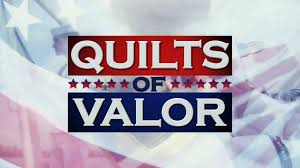 Quilt Request Form:           Myself             Someone Else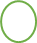 Nominee’s Name: ________________________________________________________________________________Mailing Address: _________________________________________________________________________________E-Mail Address: __________________________________________________________________________________Phone Number: ______________________________________________Branch of Service:         Air Force        Army       Coast Guard         Marines     Navy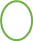 Please provide details of your service (Commands, Detachments, Job Duties, Ship, Squadrons) & dates of service: ______________________________________________________________________________________________________________________________________________________________________________________________________________________________________________________________________________________________________Nominator’s Name: __________________________________________________________________________Mailing Address:____________________________________________________________________________________Best Contact Phone Number: ___________________________      Text :    Yes    NoPlease understand that the Quilts of Valor Foundation mission is to cover all service members & veterans with comforting and healing quilts. Because of our specific mission we cannot cover family members, nor can we provide a quilt for those who have passed away, as stated on the Quilts of Valor Foundation website (www.qovf.org) TO BE COMPLETED BY NOMINEE ONLY-In accepting this Quilt of Valor you agree to the terms as stated above.    _______   Initial HereI allow any photos/videos taken of my receiving a Quilt of Valor to be used by the organization for advertising, information-sharing within the organization. ________________________________________________________                                           ___________________                    	Recipient’s Signature                                                                                                                  DateCompleted form should be returned to: Quilt Essentials, C/O QOV, 314 South 2nd Street, Laramie, WY 82070.For more information about Laramie Quilts of Valor please visit our website at https:laramieqov.wixsite.com/laramieqov  The QOVF is 501c(3) not for profit foundation under the Internal Revenue Service. Laramie QOV#: ______ National QOV #: ______ Dated Awarded: ____________ Quilt Chosen: _____________________